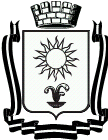 ДУМАГОРОДА-КУРОРТА КИСЛОВОДСКАСТАВРОПОЛЬСКОГО КРАЯР Е Ш Е Н И Е«___»_________2021 г.     город-курорт Кисловодск                     №_________О внесении изменений в решение Думы города-курорта Кисловодска от 26.10.2016 № 17-516 «Об утверждении Положения об инвестиционной деятельности на территории муниципального образования городского округа город-курорт Кисловодск»Руководствуясь Федеральными законами Российской Федерации от 06.10.2003 № 131-ФЗ «Об общих принципах организации местного самоуправления в Российской Федерации», от 25.02.1999 № 39-ФЗ «Об инвестиционной деятельности в Российской Федерации, осуществляемой в форме капитальных вложений», Законом Ставропольского края от 01.10.2007 № 55-кз «Об инвестиционной деятельности в Ставропольском крае», Уставом городского округа города-курорта Кисловодска Ставропольского края, Дума города-курорта Кисловодска РЕШИЛА:1. Внести в Положение «Об инвестиционной деятельности на  территории муниципального образования городского округа города-курорта Кисловодска», утвержденное решением Думы города-курорта Кисловодска от 26.10.2016 №17-516, следующие изменения: 1.1  абзац 4 статьи 2 после слов «иные физические лица;» дополнить словами «государственные органы;», «органы местного самоуправления;»;1.2 пункт 2 статьи 9  изложить в следующей редакции:«2. В случае невыполнения условий инвестиционного соглашения, требований настоящего Положения администрация города-курорта Кисловодска принимает решение о расторжении инвестиционного соглашения в соответствии с законодательством Российской Федерации.» 2.  Настоящее решение вступает в силу со дня его официального опубликования в городском общественно-политическом еженедельнике «Кисловодская газета».                    Председатель Думы                    города-курорта Кисловодска                                                        Л.Н. Волошина                    Исполняющий обязанности Главы                    города-курорта, первый заместитель                    главы  администрации города-курорта                    Кисловодска                                                                                   В.С. Сергиенко                                                                  